Приложение № 8 към Заповед №РД-06-30/28.09.2020г.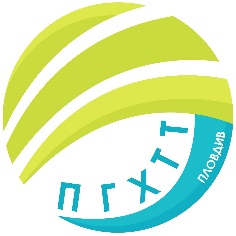 ПРОФЕСИОНАЛНА ГИМНАЗИЯ ПО ХРАНИТЕЛНИ ТЕХНОЛОГИИ ИТЕХНИКА – ГР. ПЛОВДИВe- mail: pghtt_plov@pghtt.net, http://pghtt.net/гр. Пловдив 4003, бул. „Васил Априлов” № 156, Директор: 032/95-28-38, Секретар: 032/95-50-18, Клас IХ АГРАФИК ЗА КЛАСНИ И КОНТРОЛНИ РАБОТИI СРОК НА 2020/2021 УЧЕБНА ГОДИНА1. Предварително са нанесени датите за класни работи.2. Да не се предвиждат контролни работи в неучебните дни, посочени в графика на МОН, Кодекса на труда и плана на ПГХТТ, както следва:Ден на Независимостта – 22.09.2020г. Евакуация при пожар – 28.10.2020г.Спортен празник – 29.10.2020г.Есенна ваканция – 30.10.2020г. – 01.11.2020г. Коледна ваканция – 24.12.2020г. – 03.01.2021г.3.  За една и съща паралелка в една учебна седмица да не се предвиждат повече от две класни или контролни работи.4. За една и съща паралелка да не се провежда повече от една класна или една контролна работа в един учебен ден.КЛАСНИТЕ РЪКОВОДИТЕЛИ ДА ИЗПИШАТ В БЛАНКАТА ПРЕДМЕТИТЕ ОТ УЧИЛИЩНИЯ УЧЕБЕН ПЛАН И ДА СЪДЕЙСТВАТ НА ПРЕПОДАВАТЕЛИТЕ ЗА ТОЧНОТО СПАЗВАНЕ НА РАЗПРЕДЕЛЕНИЕТО НА КЛАСНИТЕ И КОНТРОЛНИТЕ РАБОТИ В СЪОТВЕТНИТЕ СЕДМИЦИ.инж. Людмила Ганчева,директор на ПГ по хранителни технологии и техника – гр. Пловдив	Учебен предметСептемвриОктомвриНоемвриДекемвриЯнуари	Учебен предметдата/часдата/часдата/часдата/часдата/часБългарски език и литература29.IX.2020г.3 час27.X.2020г.3 час01.12.2020г.3 и 4 часМатематика29.X.2020г.1 час10.12.2020г.1 часЧЕ – английски език25.IX.2020г.4 час16.X.2020г.4 час15.12.2020г.6 и 7 часЧЕ – немски език02.XI.2020г.6 час11.01.2021г.6 и 7 часИнформационни технологии22.XII.2020г.4 часИстория и цивилизации23.IX.2020г.5 час03.XI.2020г.2 часГеография и икономика06.X.2020г.2 час25.XI.2020г.5 часФилософия04.XII.2020г.5 часБиология и здравно образование22.X.2020г.6 час14.I.2021г.6 часФизика и астрономия12.XI.2020г.4 часХимия и опазване на околната среда30.XI.2020г.5 часЗдравословни и безопасни условия на труд29.IX.2020г7 часСуровини и материали18.XI.2020г.1 часТехническа документация07.XII.2020г.4 часОснови на технол. на хранит. продукти08.XII.2020г.5 час